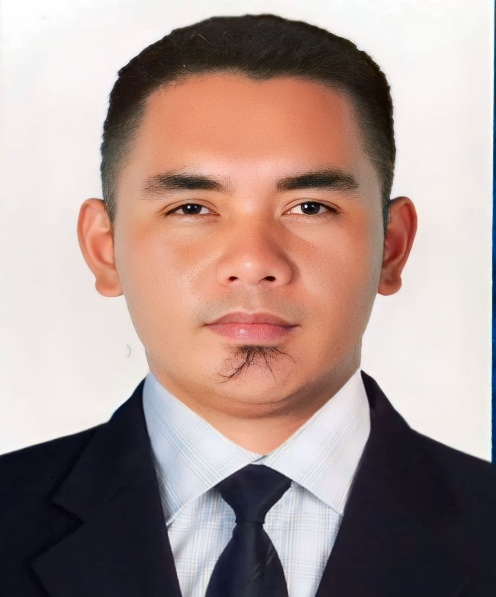 DOMINIC JHON S. ROSARIO Contact Number: 09350736696Email address: 03dj.rosario@gmail.comAddress: 266 Aglipay Street, Dugo Camalaniugan,Cagayan Valley PhilippinesOBJECTIVE:To able to work for a progressive, stable professionally managed organization where I will have the opportunity to expose my skills and capabilities will be fully utilized and therefore strengthened career advance.PERSONAL INFORMATION:Age: 26Date of Birth: July 24,1996Place of Birth: Camalaniugan,CagayanCivil Status: MarriedCitizenship: FilipinoHeight: 172 cmWeight: 78 klsGender: MaleReligion: Iglesia Ni CristoEDUCATIONAL BACKROUND:Primary: Dugo Elementary School                Dugo Camalaniugan,Cagayan2003-2009Secondary: Camalaniugan National High                      School                         Dugo Camalaniugan,Cagayan                              2009-2013Tertiary: TESDA-APARRI POLYTECHNIC                     INSTITUTE                         Maura Aparri,Cagayan                SHIELDED METHAL ARC WELDING-NC2WORK EXPERIENCE:*RACAL MOTORSALES CORPORATION Macanaya Aparri, CagayanMechanicJanuary 2014-December 2014*BEST ALLIED SERVICES INTEGRATED COMPANY INC.General  Eduardo Batalla Camalaniugan,CagayanService CrewJanuary 2015-September 2022PERSONAL SKILLS*Mechanic*WelderCHARACTER REFERENCES:*Christel C. MabutasCASHIER09261029366BASIC INC.*Kristine S. UsiniaOIC09657956868BASIC INC.I hereby certify that the above information is true and consistent to the best of my knowledge and beliefs.DOMINIC JHON S. ROSARIOApplicant